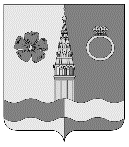 СОВЕТ ПРИВОЛЖСКОГО ГОРОДСКОГО ПОСЕЛЕНИЯР Е Ш Е Н И Еот 28.09.2022                                                  № 49О внесении изменений в решение Совета Приволжского городского поселения от 16.12.2014 №48 «О системе оплаты труда муниципальных служащих Приволжского городского поселения Приволжского муниципального района»В соответствии со статьями 130, 134 Трудового кодекса Российской Федерации, Федеральным Законом от 02.03.2007 N 25-ФЗ «О муниципальной службе в Российской Федерации» в целях материального обеспечения и стимулирования профессиональной служебной деятельности муниципальных служащих, обеспечения повышения уровня реального содержания заработной платы, в связи с ростом потребительских цен на товары и услуги, Совет Приволжского городского поселенияРЕШИЛ:1.  Внести в решение Совета Приволжского городского поселения от 16.12.2014 №48 «О системе оплаты труда муниципальных служащих Приволжского городского поселения» следующие изменения:1.1   Произвести индексацию заработной платы работников органов местного самоуправления Приволжского городского поселения, повысив с 01.10.2022 не менее чем на 5,2% размер должностных окладов муниципальных служащих.1.2. Установить, что при повышении должностных окладов, указанные оклады подлежат округлению до целого рубля в сторону увеличения. 1.3. Приложение №1 к Положению «О системе оплаты труда муниципальных служащих Приволжского городского поселения» изложить в новой редакции (прилагается).2. Настоящее решение вступает в силу со дня его официального опубликования в информационном бюллетене «Вестник Совета и администрации Приволжского муниципального района».Глава Приволжскогогородского поселения                                                                                  И.Л. АстафьеваПриложение N 1к Положению«О системе оплаты трудамуниципальных служащихПриволжского городского поселения»Размерыдолжностных окладов и ежемесячного денежного поощрениямуниципальных служащих Приволжского городского поселенияГруппа муниципальных должностейНаименование должностейРазмер должностных окладов муниципальных служащих, руб.Размеры ежемесячного денежного поощрения (в должностных окладах)Старшая должностьГлавный специалист7 900,001,6